Miyazaki International CollegeCourse SyllabusSpring 2020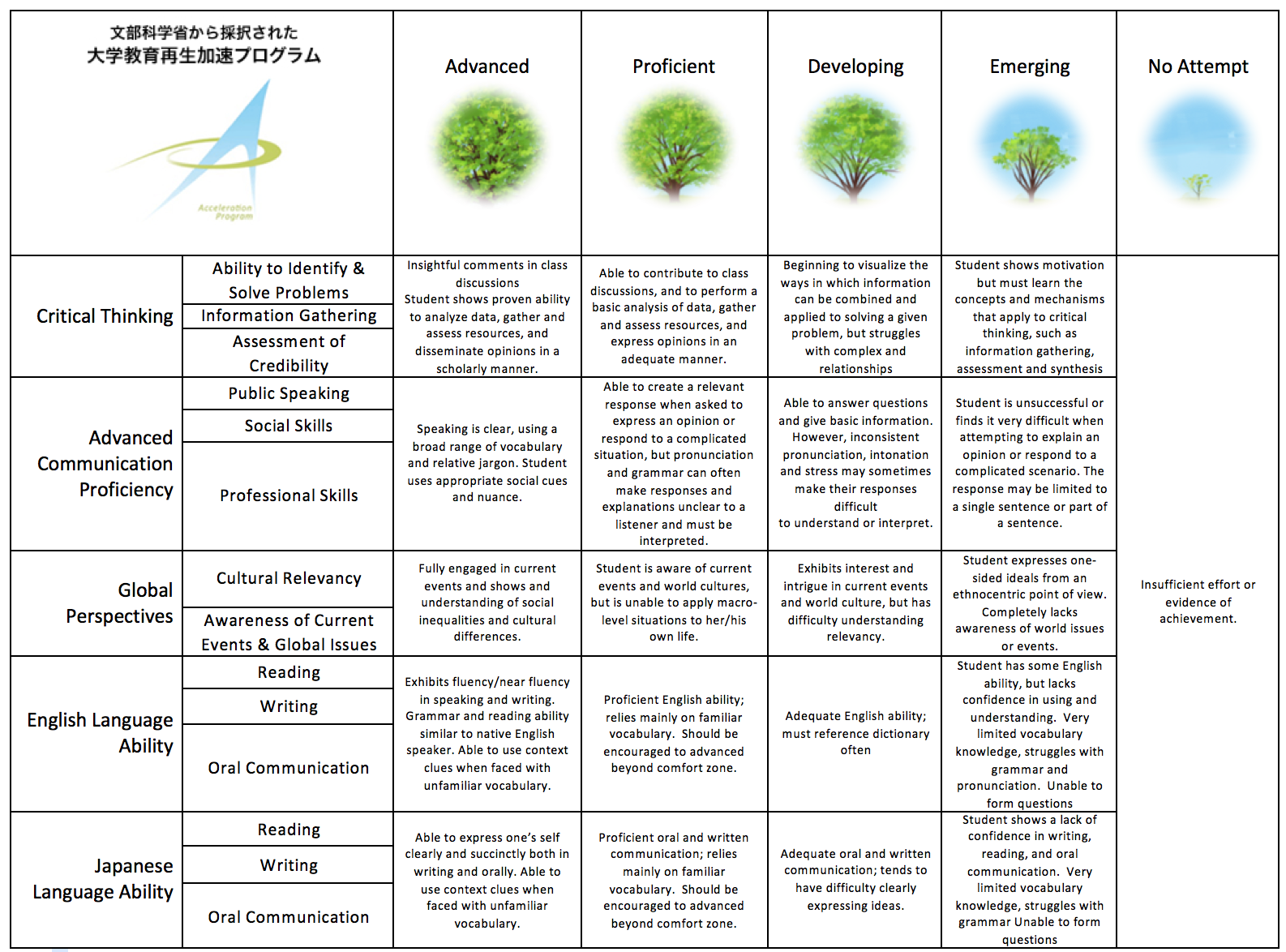 Course Title (Credits)SSI 206-1 ISSUES IN HUMAN RELATIONSHIPS (4)Course Designation for TCN/AContent TeacherContent TeacherInstructorAya Kasai, Ph.D. LMFT (実務経験のある教員)E-mail addressakasai@sky.miyazaki-mic.ac.jpOffice/Ext1-405 / 3730Office hoursTue / Thu 3:30 – 5:00 and by apppintmentLanguage TeacherLanguage TeacherInstructorAlan Simpson, M.Sc.E-mail addressasympson@sky.miyazaki-mic.ac.jpOffice/Ext1-201 / ext. 3710Office hoursTue 15.30-17.00, Friday 10.00-11.30 and by appointmentCourse Description:Course Description:Course Description:A global examination of the major patterns of human relations including gender, the family, and the workplace in different cultures and institutions. This course is designed to help students learn about some major components of relationships to self and others, including cultural influences. Students will be encouraged to think critically by examining theories about human relationships and by applying knowledge from the course to real-life situations.A global examination of the major patterns of human relations including gender, the family, and the workplace in different cultures and institutions. This course is designed to help students learn about some major components of relationships to self and others, including cultural influences. Students will be encouraged to think critically by examining theories about human relationships and by applying knowledge from the course to real-life situations.A global examination of the major patterns of human relations including gender, the family, and the workplace in different cultures and institutions. This course is designed to help students learn about some major components of relationships to self and others, including cultural influences. Students will be encouraged to think critically by examining theories about human relationships and by applying knowledge from the course to real-life situations.Course Objectives:Course Objectives:Course Objectives:Content-based goalsTo know more about types and functions of emotionsTo learn about and begin to apply developmental and cultural concepts to better understand human relationshipsTo consider functional and dysfunctional relationships and dynamics through applying theories and concepts from reflective practiceTo gain knowledge about self-awareness and communicationTo increase/develop an appreciation and curiosity for intra- and inter-personal relationships of self and othersCritical thinking goalsStudents will learn to think critically by identifying advantages and disadvantages of theories about human relationships, describing their own thoughts and feelings, and exploring and discussing different viewpoints. Activities will also be implemented toa) help students learn key ideas & fundamental points about this subject/this fieldb) help students learn background and history related to this subject/fieldc) help students learn to connect this subject/field to the world around themd) help students learn how to compare, analyze, synthesize, apply, justify, categorize, explain, discuss as a way to develop their skills as critical thinkersEnglish skill goalsWe will work to help students improve their language skills in the following areas.Reading Skillsa) build vocabulary and content knowledgeb) learn reading skills in order to be able to access fundamental content ideasWriting Skillsa) reinforce structures learned in Academic Writing classesb) think critically about content ideas, make connections between content ideas and the world around, and be able to display these connections in written formSpeaking Skillsa) feel confident about speakingb) express ideas smoothly and logically in class discussionsc) ask questions and support arguments with ideas from readings/ lectures and the world around.Active LearningClass activities include various active learning strategies:Interactive lectures / discussionGroup workCreative artsReading / writing / filmOral presentationsContent-based goalsTo know more about types and functions of emotionsTo learn about and begin to apply developmental and cultural concepts to better understand human relationshipsTo consider functional and dysfunctional relationships and dynamics through applying theories and concepts from reflective practiceTo gain knowledge about self-awareness and communicationTo increase/develop an appreciation and curiosity for intra- and inter-personal relationships of self and othersCritical thinking goalsStudents will learn to think critically by identifying advantages and disadvantages of theories about human relationships, describing their own thoughts and feelings, and exploring and discussing different viewpoints. Activities will also be implemented toa) help students learn key ideas & fundamental points about this subject/this fieldb) help students learn background and history related to this subject/fieldc) help students learn to connect this subject/field to the world around themd) help students learn how to compare, analyze, synthesize, apply, justify, categorize, explain, discuss as a way to develop their skills as critical thinkersEnglish skill goalsWe will work to help students improve their language skills in the following areas.Reading Skillsa) build vocabulary and content knowledgeb) learn reading skills in order to be able to access fundamental content ideasWriting Skillsa) reinforce structures learned in Academic Writing classesb) think critically about content ideas, make connections between content ideas and the world around, and be able to display these connections in written formSpeaking Skillsa) feel confident about speakingb) express ideas smoothly and logically in class discussionsc) ask questions and support arguments with ideas from readings/ lectures and the world around.Active LearningClass activities include various active learning strategies:Interactive lectures / discussionGroup workCreative artsReading / writing / filmOral presentationsContent-based goalsTo know more about types and functions of emotionsTo learn about and begin to apply developmental and cultural concepts to better understand human relationshipsTo consider functional and dysfunctional relationships and dynamics through applying theories and concepts from reflective practiceTo gain knowledge about self-awareness and communicationTo increase/develop an appreciation and curiosity for intra- and inter-personal relationships of self and othersCritical thinking goalsStudents will learn to think critically by identifying advantages and disadvantages of theories about human relationships, describing their own thoughts and feelings, and exploring and discussing different viewpoints. Activities will also be implemented toa) help students learn key ideas & fundamental points about this subject/this fieldb) help students learn background and history related to this subject/fieldc) help students learn to connect this subject/field to the world around themd) help students learn how to compare, analyze, synthesize, apply, justify, categorize, explain, discuss as a way to develop their skills as critical thinkersEnglish skill goalsWe will work to help students improve their language skills in the following areas.Reading Skillsa) build vocabulary and content knowledgeb) learn reading skills in order to be able to access fundamental content ideasWriting Skillsa) reinforce structures learned in Academic Writing classesb) think critically about content ideas, make connections between content ideas and the world around, and be able to display these connections in written formSpeaking Skillsa) feel confident about speakingb) express ideas smoothly and logically in class discussionsc) ask questions and support arguments with ideas from readings/ lectures and the world around.Active LearningClass activities include various active learning strategies:Interactive lectures / discussionGroup workCreative artsReading / writing / filmOral presentationsCourse Schedule:Course Schedule:Course Schedule:DayTopicContent/Activities1IntroductionUnit1: Relationship with SelfIntroduction to the course and syllabus Understanding emotions2Understanding emotionidentifying emotions and sensations3Observing Emotionmonitoring emotions4Putting Emotion to workexpressing emotions5Handling emotionsregulation of emotions6IntegrationReview activities7Unit2: Relationship with othersFight, flight, freeze8Our brain systemAnimal survival9Our body and mindAutonomic nervous system10ExperimentANS experiment11ResourceResource for our ANS12ResiliencyTapping touch13IntegrationReview activities14Unit 3: Healthy relationshipWhat makes a good relationship?15FriendshipMaking and maintaining friendship16Partnership 1Romantic relationship17Partnership 2What does healthy partnership look like?18Presentation 1Art project19Presentation 2Poster session20IntegrationBreak ups and moving on21Unit 4; Relationship in societyPower dynamics22Nonviolent communication 1Power dynamics in groups23Nonviolent communication 2Bullying24Violence and non-violenceUnderstanding types of violence25OppressionUnderstanding oppression26Relationship in the worldWorkshop on violence and non-violence27Research skills 1Conduct a literature review28Research skills 2Conduct a literature review29Presentation 1Presentation of literature review30Presentation 2Presentation of literature reviewWeek 16Final ExamRequired Materials:Required Materials:Required Materials:Students should have a two-hole binder or similar file for keeping track of their notes and reading assignments. Reading assignments will be handed out in class and/or posted on Moodle.Loose leaf paper, USB, writing utensils, dictionary are also required.Students should have a two-hole binder or similar file for keeping track of their notes and reading assignments. Reading assignments will be handed out in class and/or posted on Moodle.Loose leaf paper, USB, writing utensils, dictionary are also required.Students should have a two-hole binder or similar file for keeping track of their notes and reading assignments. Reading assignments will be handed out in class and/or posted on Moodle.Loose leaf paper, USB, writing utensils, dictionary are also required.Course Policies (Attendance, etc.):Course Policies (Attendance, etc.):Course Policies (Attendance, etc.):As course participants, students are expected to attend all classes, and to participate actively as members of the class. If you miss the first class, your place maybe given to a waitlisted student. If a student has more than 4 unexcused absences, they may be required to withdraw from the class. It is the responsibility of the student to inform the instructors of any scheduled absences. If you miss a class, you are expected to obtain missing materials and catch up by talking to other students and/or visiting instructors in our office(s).As course participants, students are expected to attend all classes, and to participate actively as members of the class. If you miss the first class, your place maybe given to a waitlisted student. If a student has more than 4 unexcused absences, they may be required to withdraw from the class. It is the responsibility of the student to inform the instructors of any scheduled absences. If you miss a class, you are expected to obtain missing materials and catch up by talking to other students and/or visiting instructors in our office(s).As course participants, students are expected to attend all classes, and to participate actively as members of the class. If you miss the first class, your place maybe given to a waitlisted student. If a student has more than 4 unexcused absences, they may be required to withdraw from the class. It is the responsibility of the student to inform the instructors of any scheduled absences. If you miss a class, you are expected to obtain missing materials and catch up by talking to other students and/or visiting instructors in our office(s).Class Preparation and Review:Class Preparation and Review:Class Preparation and Review:Students are expected to spend at least one hour reviewing and doing homework and one hour preparing for every hour of lesson time.Students are expected to spend at least one hour reviewing and doing homework and one hour preparing for every hour of lesson time.Students are expected to spend at least one hour reviewing and doing homework and one hour preparing for every hour of lesson time.Grades and Grading Standards:Grades and Grading Standards:Grades and Grading Standards:Quizzes                  20%Assignments/Homework    35%Participation              15%Mid-term & final projects    30%Quizzes                  20%Assignments/Homework    35%Participation              15%Mid-term & final projects    30%Quizzes                  20%Assignments/Homework    35%Participation              15%Mid-term & final projects    30%Methods of Feedback:Methods of Feedback:Methods of Feedback:Generally, feedback for assignments will be given in two weeks as written comments or as points.Generally, feedback for assignments will be given in two weeks as written comments or as points.Generally, feedback for assignments will be given in two weeks as written comments or as points.Diploma Policy Objectives:Diploma Policy Objectives:Diploma Policy Objectives:Work completed in this course helps students achieve the following Diploma Policy objective(s):1. Advanced thinking skills (comparison, analysis, synthesis, and evaluation) based on critical thinking (critical and analytic thought)2. The ability to understand and accept different cultures developed through acquisition of a broad knowledge and comparison of the cultures of Japan and other nations.3. The ability to identify and solve problems.4. Advanced communicative proficiency in both Japanese and English.  5. Proficiency in the use of information technology.Work completed in this course helps students achieve the following Diploma Policy objective(s):1. Advanced thinking skills (comparison, analysis, synthesis, and evaluation) based on critical thinking (critical and analytic thought)2. The ability to understand and accept different cultures developed through acquisition of a broad knowledge and comparison of the cultures of Japan and other nations.3. The ability to identify and solve problems.4. Advanced communicative proficiency in both Japanese and English.  5. Proficiency in the use of information technology.Work completed in this course helps students achieve the following Diploma Policy objective(s):1. Advanced thinking skills (comparison, analysis, synthesis, and evaluation) based on critical thinking (critical and analytic thought)2. The ability to understand and accept different cultures developed through acquisition of a broad knowledge and comparison of the cultures of Japan and other nations.3. The ability to identify and solve problems.4. Advanced communicative proficiency in both Japanese and English.  5. Proficiency in the use of information technology.Notes:	Notes:	Notes:	